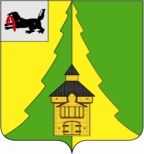 Российская Федерация	Иркутская область	Нижнеилимский муниципальный район	АДМИНИСТРАЦИЯ			ПОСТАНОВЛЕНИЕОт  16.01. 2015 г.  №  33г. Железногорск-Илимский«Об утверждении Перспективного плана и оргкомитета 
по военно-патриотическому воспитанию граждан  Нижнеилимского района на 2015 год »               Руководствуясь Государственной программой «Патриотическое воспитание граждан Российской Федерации на 2011-2015 гг.»,  утвержденной постановлением Правительства Российской Федерации от 05.10.2010 г.  № 795 и региональной подпрограммой «Патриотическое воспитание граждан в Иркутской области и допризывная подготовка молодежи на 2014-2018 гг.», утвержденной постановлением Правительства Иркутской области от 24.10.2013 г. № 438-пп, а также в соответствии с Федеральным законом от 13.03.1995 г. № 32 - ФЗ «О днях воинской славы и памятных датах России», предписывающим организацию и проведение торжественных публичных мероприятий, направленных на увековечение памяти российских воинов, отличившихся в сражениях и пропаганду дней воинской славы, руководствуясь Уставом МО «Нижнеилимский район», администрация Нижнеилимского муниципального района                                             ПОСТАНОВЛЯЕТ:          1. Утвердить Перспективный план военно-патриотического воспитания граждан Нижнеилимского муниципального района на 2015 год (Приложение №1).      2.Утвердить состав организационного комитета по военно-патриотическому воспитанию граждан Нижнеилимского муниципального района (Приложение № 2).3. Контроль за исполнением данного постановления возложить на заместителя мэра района по социальной политике Г.В.Селезневу.   Мэр района                                                        Н.И.ТюхтяевРассылка: в дело-2, членам оргкомитета, пресс-служба администрации района. А.Г.Чеснокова
30206                                                                                                                                      Приложение № 1
                                                                                                                                  к постановлению администрации
                                                                                                                                  Нижнеилимского муниципального района
                                                                                                                                  №  33 от  16.01. 2015 г.ПЕРСПЕКТИВНЫЙ ПЛАНмероприятий по военно-патриотическому воспитанию граждан
Нижнеилимского района на 2015 год
     Заместитель мэра района
     по социальной  политике                                                                                            Г.В.Селезнева     №  МероприятиеМесто проведенияСроки проведе-нияОтветственные и исполнителиОрганизационные мероприятия в связи с памятными датами военной истории Отечества.  Военно-мемориальные мероприятия. Информационно-пропагандистские и благотворительные акции, фестивали,  семинары, посвященные 70-летию Победы в Великой Отечественной войне 1941-1945 годовОрганизационные мероприятия в связи с памятными датами военной истории Отечества.  Военно-мемориальные мероприятия. Информационно-пропагандистские и благотворительные акции, фестивали,  семинары, посвященные 70-летию Победы в Великой Отечественной войне 1941-1945 годовОрганизационные мероприятия в связи с памятными датами военной истории Отечества.  Военно-мемориальные мероприятия. Информационно-пропагандистские и благотворительные акции, фестивали,  семинары, посвященные 70-летию Победы в Великой Отечественной войне 1941-1945 годовОрганизационные мероприятия в связи с памятными датами военной истории Отечества.  Военно-мемориальные мероприятия. Информационно-пропагандистские и благотворительные акции, фестивали,  семинары, посвященные 70-летию Победы в Великой Отечественной войне 1941-1945 годов 1«Дорога жизни» - литературно-музыкальная экспозиция Центральная детская библиотекаянварьМКУК «Нижнеилимская ЦМБ им. А.Н. Радищева» 2  Районная поисково-собирательская акция «Часовые памяти» (памятники и мемориальные территории, скверы, памятные доски, экспозиции музеев, посвященные народному подвигу, подвигу илимчан на фронте и в тылу в годы Великой Отечественной войныВо всех поселениях Нижнеилимского районаянварь - мартДепартамент образования, организаторы краеведческой работы в ОУ, администрации городских и сельских поселений   3Районная поисково-собирательская операция «Дети войны» Музей просвещения МКОУ ДОД «Центр развития творчества детей и юношества им.Г.И.Замаратского»январь-мартДепартамент образования, организаторы краеведческой работы в ОУ, администрации городских и сельских поселений   4Конкурс рисунков среди школьников «Никто не забыт, ничто не забыто»Образовательные учреждения районаянварьДепартамент образования, руководители ОУ 5Миниэкспозиции «Память моя как набат….».  Фото-выставка и выставка рисунков школьников в библиотеках районаБиблиотеки поселений районаянварьРуководители образовательных учреждений района, руководители библиотек района   6«Подвиг, совершенный за правое дело, принадлежит вечности» - патриотический час (к 270-летию со дня рождения адмирала Ф.Ф.Ушакова)  Центральная детская библиотекафевральМКУК «Нижнеилимская ЦМБ имени А.Н.Радищева»   7«Богатырская застава» - познавательно-игровая программаБиблиотека семейного чтенияфевральМКУК «Нижнеилимская ЦМБ имени А.Н.Радищева»   8Районный слет патриотических объединений «Голоса Победы», посвященный 70-летию Победы в ВОВп. РудногорскфевральМОУ «Рудногорская сош», организаторы краеведческой работы, члены волонтерских отрядов   9Встреча школьников с воинами-интернационалистами.Выставка «Афганистан – наша память и боль» в  рамках Дня памяти воинов-интернационалистов. Экскурсионная программа.МКУК «Историко-художественный музей им.академика М.К.Янгеля»февральДепартамент образования, педагоги школ города   10Конкурс детских рисунков  «Есть такая профессия «Родину защищать»Художественная студия МБОУ ДОД «ЦТР и ГО»7-8 февраляМБОУ ДОД «ЦТР и ГО», МОО «Детский поселковый парламент»     11Встреча мэра района с воинами – интернационалистами (День памяти воинов Афганской войны)Малый зал РДК «Горняк»16 февраляМУК РДК «Горняк»   12«Защитник мой, и я с тобой». Выставка работ учащихся подготовительного и раннего эстетического отделений.Выставка декоративных работ учащихся  подготовительного и раннего эстетического отделений, посвященная Дню защитника ОтечестваЦДШИ г. Железногорск-ИлимскийЦДШИ
п. Новая Игирма16 февраляМОУ ДОД «Центральная детская школа искусств»   13Акция «Настоящие мужчины»Художественные студии  МБОУ ДОД «ЦТР и ГО»21 февраляМБОУ ДОД «ЦТР и ГО», МОО «Детский поселковый парламент»   14«Бойцов не редеет строй» - цикл мероприятий, посвященных Дню Защитника ОтечестваМУК РДК «Горняк»20 - 25 февраляРДК «Горняк» (досуговый и художественный отделы)   15Районный конкурс хоровых коллективов «Не стареют душой ветераны»МУК РДК «Горняк»февральРДК «Горняк» (методический отдел  16«Долг Родине – честь призывнику» - час мужествуБиблиотека семейного чтенияфевральДепартамент образования, школьники ОУ  17«Будущие защитники Отечества» - конкурсно - игровая  программаЦентральная детская библиотекафевральМКУК «Нижнеилимская ЦМБ имени А.Н.Радищева»  18«Афганистан далеко, но это тоже страница нашей истории». Вечер – рассказ, посвященный страницам воинам – интернационалистам Афганистана.Центральная детская библиотекафевральМКУК «Нижнеилимская ЦМБ имени А.Н.Радищева»  19«Непотопляемые» - военно-морской флот в годы ВОВ (к 70-летию со Дня Победы».  Районный патриотический турнир.Центральная межпоселенческая библиотекафевральОтдел по культуре, спорту и делам молодёжи  20Конкурсная программа, посвященная Дню защитников Отечествап. Соцгородок (сельский клуб)февральМКУК «Фортуна» п. Соцгородок  21Конкурс чтецов «Войны священные страницы навеки в памяти людской»п. Соцгородок (сельский клуб)февральМКУК «Фортуна» п. Соцгородок  22Фестиваль «Голоса отваги»:«Пионеры – герои Великой Отечественной войны»;«Детство, опалённое войной…»МБОУ «Железногорская сош № 4»февраль-мартМБОУ «Железногорская сош № 4», педагоги представители родительской общественности, школьные парламенты23Организационные мероприятия по подготовке и проведению районного смотра-конкурса школьных концертных бригад «Салют, Победа!», посвященного 70-летию Победы в ВОВОбразовательные учреждения районафевраль-апрельРуководители образовательных учреждений24Акции «Пишем электронную книгу Памяти», «Ветеран живет рядом», «Вахта № 1»Образовательные учреждения районафевраль-майДепартамент образования, школьные парламенты ОУ района, краеведы-общественники25Организация выставочных экспозиций «Дети войны и мира», «Юные защитники Отечества», «Детство, опаленное войной…», «Времён связующая нить…»МБОУ ДОД «ЦТР и ГО» п. Новая Игирма, МКОУ ДОД «ЦРТД и Ю им.Г.И.Замаратского»
г. Железногорск-Илимскийфевраль-майМБОУ ДОД «ЦТР и ГО» п. Новая Игирма, МКОУ ДОД «ЦРТД и Ю им.Г.И.Замаратского» (музей Просвещения)26Районная акция «Запишите моего деда в Бессмертный полк»Образовательные учреждения районафевраль-майШкольные парламенты образовательных учреждений района27Литературно-художественный конкурс творческих работ учащихся школ города и района «Я помню! Я горжусь!»Образовательные учреждения районафевраль-майДепартамент образования, обучающиеся школ города и района28Районный тематический интеллектуальный турнир, посвященный истории Великой Отечественной войныОбразовательные учреждения районафевраль Департамент образования, ОМПФКиС29«И девушки наши в солдатских шинелях..» - час мужестваБиблиотека семейного чтениямартДепартамент образования, МКУК «НЦМБ имени А.Н.Радищева»30«Битва за Москву», «Голоса Сталинграда» - тематический турнирЦентральная межпоселенческая библиотекамартМКУК «НЦМБ имени А.Н.Радищева»31Познавательная игра «Что? Где? Когда?» - всё о войнеМУК «КДК «Спектр»
п. РадищевмартМУК «КДК «Спектр»
п. Радищев32Районный фестиваль «Фронтовые концертные бригады»РДК «Горняк»21-22 мартаМУК РДК «Горняк» (методический отдел»33«Рыцарский турнир» - развлекательно-игровые программы для детей городаРДК «Горняк», школы города1 раз в квартал МУК РДК «Горняк», образовательные учреждения города34Районный конкурс среди мастеров декаративно-прикладно-го творчества на лучшее произведение на тему войныРДК «Горняк»22 мартаМУК РДК «Горняк» (методический отдел»35«В строю отцов сменяют сыновья» - традиционный День призывника для молодёжи районаЦРТДиЮ им.Г.И.ЗамаратскогоАпрель,
ноябрьАдминистрация района, ДО, ЦРТДиЮ им.Г.И.Замаратского36Лекции «Поэзия из окопов», посвященные 70-летию Победы в ВОВЦентральная межпоселенческая библиотекаАпрель-майМКУК «НЦМБ имени А.Н.Радищева», школы города и района37Отчётный концерт и выставка художественных работ учащихся в рамках празднования 70-летия со Дня Победы в ВОВЦДШИ г. Железногорск-Илимский,
РДК «Горняк»25 апреляЦДШИ РДК «Горняк»38«Читаем стихи поэтов Приангарья о войне» - тематическая акцияЦентральная межпоселенческая библиотекаапрельМКУК «НЦМБ имени А.Н.Радищева», районный совет ветеранов39«Подвиг Ленинграда», «Наследники Победы» - тематичес-    кий турнирЦентральная межпоселенческая библиотекаапрельМКУК «НЦМБ имени А.Н.Радищева»40Вечер-встреча детей войны «Войной изломанное детство»Сельский клуб п. СоцгородокапрельМКУК «Фортуна», совет ветеранов п. Соцгородок41Конкурс рисунков «Война прошла, но подвиг – вечен»Библиотека п. СоцгородокапрельМКУК «Фортуна»42Конкурс чтецов, сочинений на тему «Моя будущая Россия»МУК «КДК «Спектр»
п. РадищевапрельМУК «КДК «Спектр»
п. Радищев, сельская библиотека43Акция «Открытка ветерану»В поселениях районаапрельОбразовательные учреждения, учреждения культуры44Городской конкурс любительских театральных постановок «В войну они не играли!»РДК «Горняк»апрельМУК РДК «Горняк»45«Военных лет звучат мотивы и будят память о войне…» - музыкально-театрализованная программаЦентральная межпоселенческая библиотекамайМКУК «НЦМБ имени А.Н.Радищева»46Конкурс военной песни «Родина – мать зовёт!»МУК «КДК «Спектр»п. Радищев
02 маяМУК «КДК «Спектр», администрация Радищевского ГП
47Неделя военной книги (беседа-диалог о поэтах и писателях военного времени)МУК «КДК «Спектр»
п. Радищев01 мая – 10 маяМУК «КДК «Спектр»
п. Радищев, сельская библиотека48Выставка-панарама «Никто не забыт, ничто не забыто..»МУК «КДК «Спектр»
п. Радищев01 мая – 10 маяМУК «КДК «Спектр»
п. Радищев, сельская библиотека49Вечер памяти с просмотром документальных отрывков из фильмов «Годы войны»МУК «КДК «Спектр»
п. Радищев03 маяМУК «КДК «Спектр», сельская библиотека, совет «Ветеран» п. Радищев50Выставка «Слава тебе, солдат – победитель!» (к 70-летию Победы в ВОВ»Историко-художественный музей (военный зал)майМКУК «Историко-художественный музей им.академика М.К.Янгеля»51Книжная выставка «Война.Народ.Победа» (к 70-летию Победы в ВОВ»Историко-художественный музей (выставочный зал)майМКУК «НЦМБ имени А.Н.Радищева»52Районная акция «Георгиевская ленточка»Поселения Нижнеилимского районамайОтдел по культуре, спорту и делам молодежи53«Вечная слава огненных лет» - отчётный концерт учащихся в рамках празднования 70-летия со Дня Победы в ВОВДШИп. Новая Игирма07 маяМОУ ДОД «ЦДШИ»54Концерт учащихся для ветеранов ВОВ в рамках празднова-ния 70-летия со Дня Победы в ВОВДМШ
п. Радищев09 маяМОУ ДОД «ЦДШИ»55«А значит нам нужна одна Победа» - концертно-игровые программы для жителей района, посвященные 70-летию Победы в ВОВКультурно-досуговые учреждения районамайКультурно-досуговые учреждения района56Праздничное шествие , митинг, посвященный 70-летию Победы в Великой Отечественной войне Во всех поселениях района9 маяАдминистрации поселений района, учреждения культуры57Праздничный концерт вокальных коллективов «Вальс Победы»Мемориал Боевой Славы9 маяМУК РДК «Горняк»58«Если б не было войны» - тематические встречи, посвящен-  ные Дню Победы в клубе «Ветеран» с концертно-игровой программойМалый зал, фойе  РДК «Горняк»майМУК РДК «Горняк», районный совет ветеранов, ветеранов ГОКа, Коршуновстроя и т.д.59Концерт для ветеранов ВОВ и локальных войн, с участием творческих коллективов района»Радость со слезами на глазах!»МУК РДК «Горняк»майМУК РДК «Горняк»60Конкурс реализованных проектов «О подвиге вашем мы знаем и помним»МУК РДК «Горняк»майМУК РДК «Горняк» (методический отдел)61«Разноцветная Победа» - выставка детских рисунковЦентральная детская библиотекамайМКУК «НЦМБ имени А.Н.Радищева»62«Сороковые, роковые» - военно-патриотическая игра для школьниковЦентральная детская библиотекамайМКУК «НЦМБ имени А.Н.Радищева»63«Крылья Победы» - тематический турнирЦентральная межпоселенческая библиотекамайМКУК «НЦМБ имени А.Н.Радищева»64Молодежные социальные акции: «Помоги ветерану», акции по уборке и благоустройству памятных мест, мемориалов, участникам ВОВВо всех поселениях районамайМолодёжные парламенты, администрации района, ОУ65«Вечный огонь памяти и скорби» - тематический вечерБиблиотека семейного чтенияиюньМКУК «НЦМБ имени А.Н.Радищева»66«Эта незабытая, далёкая война» - час памятиБиблиотека семейного чтенияиюньМКУК «НЦМБ имени А.Н.Радищева»67«Свободный микрофон» - открытый уличный концерт гитарной песни о войнеПлощадь у РДК «Горняк»июньМУК РДК «Горняк»68Митинг День памяти и скорби «Свеча памяти»Мемориал Боевой Славы (г.Железногорск-Илимский»Во всех поселениях района22 июняАдминистрации района и поселений, ДО69«Вечер памяти и скорби» (митинг, спектакль)МУК «КДК «Спектр»п. Радищев22 июняАдминистрации Радищевского городского поселения70«Наши знаменитые земляки» - час краеведенияБиблиотека семейного чтенияоктябрьМКУК «НЦМБ имени А.Н.Радищева»71«Лётчики – герои» - час мужестваЦентральная детская библиотекаоктябрьМКУК «НЦМБ имени А.Н.Радищева», ДО72Проведение интеллектуальной игры «Славный сын Отечества» со школьниками городаИсторико-художественный музей им. академика М.К.ЯнгеляоктябрьМКУК «Историко-художественный музей им.академика М.К.Янгеля», образовательные учреждения73Экскурсия по слайд-программе «Великий русский полководец» к 285-летию со дня рождения А.В.СувороваИсторико-художественный музей им. академика М.К.ЯнгеляноябрьМКУК «Историко-художественный музей им.академика М.К.Янгеля», образовательные учреждения74Экскурсионная программа по слайд-программе «И песня готова на бой» - об истории создания военных песенИсторико-художественный музей им. академика М.К.ЯнгелядекабрьМКУК «Историко-художественный музей им.академика М.К.Янгеля», образовательные учреждения75Экскурсионная программа по слайд-программе «Сын Сибири. А.П.Белобородов – легендарный полководец»Историко-художественный музей им. академика М.К.ЯнгелядекабрьМКУК «Историко-художественный музей им.академика М.К.Янгеля», образовательные учреждения76Районный конкурс публикаций в СМИ «Победа  – газетной строкой»РДК «Горняк» (методический отдел»В течение годаМУК РДК «Горняк»77Виртуальная выставка с видеопоказом и выездная «Война и искусство», лекции по школам. Мастер-класс «Сувенир для ветерана»Школы города и района, Дом милосердияВ течение годаМКУК «Историко-художественный музей им.академика М.К.Янгеля», ДО, педагоги школ города и района78Книжная выставка «1941-1945 через годы, через века – помните»Библиотеки районаВ течение годаБиблиотеки поселений района79Акция «Письмо солдату»Образовательные учрежденияВ течение годаОбразовательные учреждения80Спортивные мероприятия, посвященные Дням воинской славы, к Дню защитника Отечества, к 70 –летию со Дня Победы в ВОВ:Спортивные мероприятия, посвященные Дням воинской славы, к Дню защитника Отечества, к 70 –летию со Дня Победы в ВОВ:Спортивные мероприятия, посвященные Дням воинской славы, к Дню защитника Отечества, к 70 –летию со Дня Победы в ВОВ:Спортивные мероприятия, посвященные Дням воинской славы, к Дню защитника Отечества, к 70 –летию со Дня Победы в ВОВ:81Областные соревнования по плаванию «Кубок Байкала»Бассейн «Дельфин»7 – 8 январяОтдел культуры, спорту и молодёжи администрации района, МАУ «Оздоровительный комплекс»82Открытый областной турнир по борьбе самбоСпортзал «Горняк»7-8 февраляОтдел по молодёжной политике, спорту и культурно-массовому досугу  администрации города83Соревнования по лыжным гонкам «Лыжня России»Парковая зона (лыжная база)14 февраляОтдел по молодёжной политике, спорту и культурно-массовому досугу  администрации города, администрация района84Открытый городской турнир по настольному теннису, посвященные Дню защитника ОтечестваСпортзал «Горняк»15 февраляОтдел по молодёжной политике, спорту и культурно-массовому досугу  администрации города, администрация района85Соревнования по пулевой стрельбе (участие ветеранов и молодежи), приуроченные в рамках месячника по военно-патриотическому воспитанию детей и молодёжиТир РОСТОДОСААФ20 февраляОтдел по молодёжной политике, спорту и культурно-массовому досугу  администрации города, администрация района, районный совет ветеранов86Зимняя комбинированная военно-спортивная эстафета, посвященная Дню защитника ОтечестваСтадион «Горняк» 
г. Железногорск-Илимский21 февраляОтдел культуры, спорту и молодёжи администрации района,  отдел по молодёжной политике, спорту и культурно-массовому досугу  администрации города87Зимняя военно-спортивная эстафетап. РадищевфевральМУК КДК «Спектр» п. Радищев88Городской турнир по хоккею с мячом, посвященный Дню защитника ОтечестваСтадион «Строитель»г. Железногорск-Илимский21-22 февраляотдел по молодёжной политике, спорту и культурно-массовому досугу  администрации города89Соревнования по горнолыжному спорту и сноутборду на Кубок главы городаГора «Западная»
г. Железногорск-Илимский21-22 февраляотдел по молодёжной политике, спорту и культурно-массовому досугу  администрации города90Открытые городские соревнования по шахматам, посвященные Дню защитника ОтечестваСтадион «Горняк»
шахматно-шашечный клуб22 февраляМАУ «Оздоровительный комплекс»91Городские соревнования по плаванию, посвященные Дню защитника ОтечестваПлавательный бассейн «Дельфин»22 февраляМАУ «Оздоровительный комплекс»92Открытый районный турнир по боксу, посвященный  Дню защитника ОтечестваМОУ «Новоигирминская сош № 3»22 февраляМОУ «Новоигирминская сош № 3»93Традиционный районный турнир по туристическому многоборьюфевральТренеры-преподаватели94Областной турнир по борьбе самбо среди юношейСпортзал «Горняк»февральТренеры-преподаватели95Районная зимняя Илимпиада учащихся, посвященная 70-летию Победы ВОВОбразовательные учреждения района   14 (21) мартаДО, МБОУ ДОД "ДЮСШ"96III заключительный этап 1-ой районной спартакиады ветеранов «Готов к труду и обороне», посвященный 70-летию Победы в ВОВ (Лыжные гонки, стрельба из пневматич.винтовки)Стадион «Горняк»    мартОтдел по культуре, спорту и делам молодёжи, районный совет ветеранов97Турнир Иркутской области по Универсальному бою памяти Героя Советского Союза, гвардии-полковника, Почётного гражданина района Н.И.Черных, посвященный 70-летию Победы в ВОВСпортзал «Горняк»      мартОтдел по культуре, спорту и делам молодёжи98Районная военно-спортивная игра "Орленок" (или "Зарница"), посвященная Дню Победып. КоршуновскийапрельОтдел КСиМ администрации района, МОУ сош Коршуновский, ДО99Открытые 19-ые районные соревнования по технике водного туризма, посвященные Дню ПобедыЖелезногорск-Илимский3-4 мая МБОУ ДОД "ДЮСШ",
ОМПФКиС100Соревнования по боксу среди воспитанников ДЮСШ, посвященные "Дню Победы"Спортзал 3 мая МБОУ ДОД "ДЮСШ"101Районный турнир по шахматам и шашкам, посвященныек 70-летию Дню ПобедыСтадион «Горняк» г.Железногорск-Илимскиймай .ОМПФКиС102Велопробег по центральным улицам города в рамках праздничных мероприятий Дня Победыг. Железногорск-Илимский9 маяОМПФКиС, ДО, администрация города и района103Районная легкоатлетическая эстафета, посвященная Дню Победыв поселениях района6 маяОМПФКиС, ДО, администрация города и района104Турнир по мини-футболу, посвященный Дню ПобедыСтадион «Горняк»майАдминистрация МО «Железногорск-Илимское городское поселение»105Турнир по настольному теннису, посвященный Дню ПобедыСтадион «Горняк»майАдминистрация МО "Железногорск-Илимское ГП"106Городской турнир по городошному спорту, посвященный Дню ПобедыСтадион «Горняк»майАдминистрация МО "Железногорск-Илимское ГП"107Военно-патриотическая игра «Зарница» с полосой препятствийп. ЯнгельсентябрьАдминистрация Янгелевского ГПОсвещение в средствах массовой информации мероприятий, посвященных 
празднованию 70-й годовщины Победы в Великой Отечественной войне 1941-1945 гг.Освещение в средствах массовой информации мероприятий, посвященных 
празднованию 70-й годовщины Победы в Великой Отечественной войне 1941-1945 гг.Освещение в средствах массовой информации мероприятий, посвященных 
празднованию 70-й годовщины Победы в Великой Отечественной войне 1941-1945 гг.Освещение в средствах массовой информации мероприятий, посвященных 
празднованию 70-й годовщины Победы в Великой Отечественной войне 1941-1945 гг.108Создание в средствах массовой информации памятных рубрик с освещением событий Великой Отечественной войны 1941-1945 гг., эпизодов боевых действий, подвигов на фронте и в тылу, личных воспоминаний участников этих событийВо всех поселениях районав течение годаПресс-служба администрации города и района109Публикации в средствах массовой информации материалов, связанных с днями воинской славы России и именами воинов-земляков, отличившихся заслуженным признанием илимчанВо всех поселениях районав течение годаПресс-служба администрации города и района110Публикация материалов о ветеранах, деятельности район-   ного и поселковых советов ветеранов в районных газетах под рубрикой «Навстречу к 70-летию Победы»Во всех поселениях районав течение годаПресс-служба администрации района, районный совет ветеранов111Поздравление ветеранов войны и тружеников тыла с юбилейными датами через районные газетыВо всех поселениях районав течение годаПресс-служба администрации района, районный совет ветеранов112Подготовка статей для книги об участниках войны, труже-никах тыла «На фронте и в тылу», посвященных к 70-летию Победы в ВОВВо всех поселениях районав течение годаПресс-служба администрации района, районный совет ветеранов